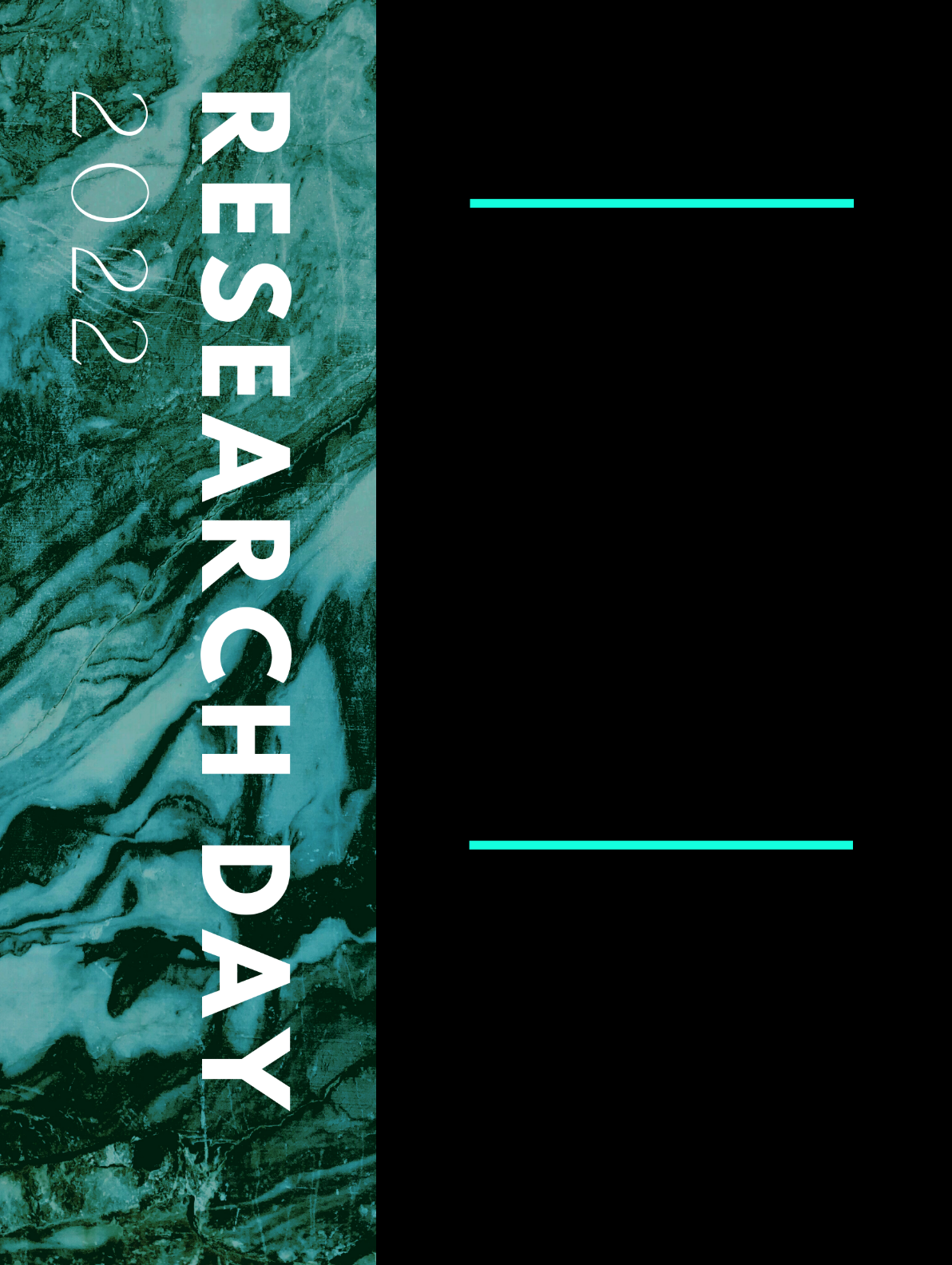 Advocate Christ Medical Center Research Day Wednesday, MAY 4, 2022Abstract SubmissionINSTRUCTIONS FOR PARTICIPATIONAbstract submission site opens January 3RD, 2022. Poster entries in the following categories will be accepted: Clinical Vignette, Original Research, Quality Improvement/Patient Safety and Medical Education.Abstracts are due Monday, March4TH,2022 at 11:59PM. NO LATE ENTRIES will be accepted. Abstracts must be submitted via the online abstract submission form. Abstracts are limited to 450 words not including title or authors.A person may be first author on only TWO entry submissions.A faculty mentor on abstract is required for abstract submission.Each entry will be considered for poster presentation, E-poster, or oral presentation.You MUST indicate if you wish to have your abstract considered for an oral presentation.Abstracts accepted as an oral presentation will be presented exclusively in this format and CANNOT be presented as an additional poster presentation.